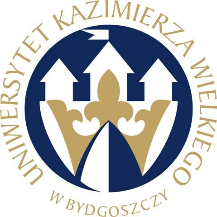 UNIWERSYTET KAZIMIERZA WIELKIEGOW BYDGOSZCZYul. Chodkiewicza 30, 85 – 064 Bydgoszcz, tel. 052 341 91 00 fax. 052 360 82 06NIP 5542647568 REGON 340057695www.ukw.edu.plUKW/DZP-282-ZO-79/2020	Bydgoszcz, dn. 19.11.2020 r.INFORMACJA O WYBORZE OFERTYI UNIEWAŻNIENIU POSTĘPOWANIA w częściach 1,2,3,4w TRYBIE Zapytania Ofertowego Uniwersytet Kazimierza Wielkiego w Bydgoszczy z siedzibą przy ul. Chodkiewicza 30, 85-064 Bydgoszcz informuje, iż w wyniku przeprowadzonego Zapytania Ofertowego  Nr UKW/DZP-282-ZO-79/2020 pn. „Dostawa urządzeń pomiarowych i zakładek edukacyjnych”, została wybrana następująca oferta: Część 1: oferta nr. 1Wykonawca: TAXUS IT Sp. z o.o.Adres: ul. Płomyka 56A, 02-491 WarszawaCena oferty: 14 500,00  zł bruttoTermin wykonania zamówienia: 28 dniIlość punktów wg kryteriów: - cena – waga 80% –  80,00 pkt - termin wykonania zamówienia – waga 20% – 20,00 pktRazem:  pkt 100Uzasadnienie wyboru:Oferta firmy TAXUS IT Sp. z o.o. spełnia wszystkie wymagania i oczekiwania Zamawiającego. Oferta jest najkorzystniejszą ofertą złożoną w postępowaniu. Cena oferty mieści się w kwocie, jaką Zamawiający przeznaczył na realizację zamówienia.Oferty złożone w postępowaniu:Ponadto Zamawiający informuje o dokonaniu następujących czynności w postępowaniu:Zamawiający unieważnia postępowanie w części 1, 2, 3, 4, gdyż w terminie wyznaczonym jako termin składania ofert, tj. do dnia 18.11.2020 r. do godz. 10:00 nie została złożona żadna oferta.Z-ca Kanclerza UKWmgr Mariola MajorkowskaLp.NAZWA FIRMYCena bruttoTermin dostawyPUNKTY1.TPI Sp. z o.o.Ul. Bartycka 22, 00-716 WarszawaCz. 5/ 	27,662,70 złCz. 5 / 28 dniCz. 5/ 54,09 pkt2.TAXUS IT Sp. z o.o.
ul. Płomyka 56A, 02-491 WarszawaCz. 5/ 	14 500,00 złCz. 5 / 28 dniCz. 5/ 100 pkt